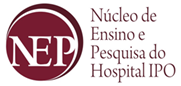 Formulário de Notificação de Desvios de ProtocoloDoc   N° ______                                                          						    ________________________________                                                  									      Local e DataInstituição Proponente: Hospital Paranaense de OtorrinolaringologiaTítulo do Projeto: Versão do Protocolo:Patrocinador Principal: Pesquisador Responsável:CAAE: Registro CEP: ___________________________                                                                                                                                                                                                             Pesquisador ResponsávelN° do  PacienteDataDescrição do DesvioJustificativaAção TomadaHouve Prejuízo ao Paciente?